Rutherford:Il a prit une foeuille d’or...Il l’a bombardée avec des charges positives  (élement radioactifs)Ça passe a travers sauf quelque-uns déviés et d’autres rebondits...Le noyeau est positif et le reste n’est que du videNom complet: Ernest RutherfordPays: Nouvelle-ZélandeTemps: 1871-1937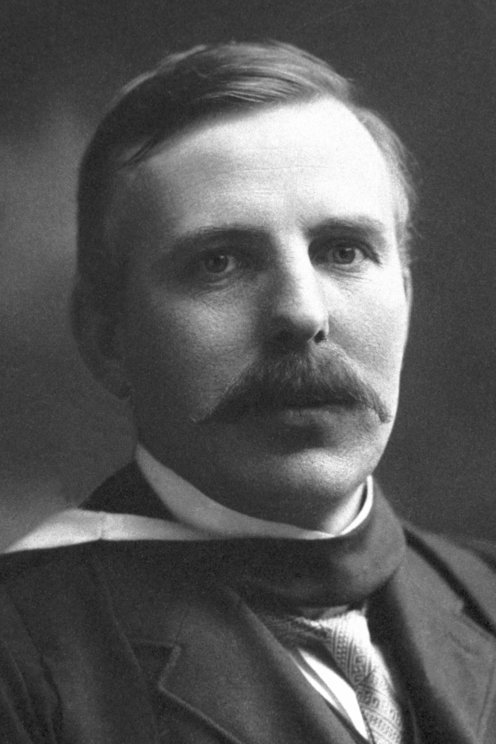 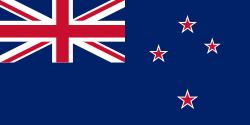 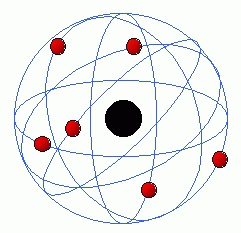 